Przedmiot: Przysposobienie do pracy.Temat: . Recycling – wykonujemy zabawki z materiałów odpadowych np. z butelek po napojach, płynach.W dniu dzisiejszym wykonamy sobie zabawkę „jamnik” ze zużytych butelek po płynach, zakrętek, kubka plastikowego. Wykorzystanie powtórne zużytych materiałów nazywamy recyklingiem. Chronimy w ten sposób nasze środowisko.Do wykonania pracy potrzebne nam będą:Pojemnik po na przykład płynie do prania. Zużytą butelkę można pozyskać od sąsiadów, znajomych, rodziny lub oczywiście własną.Kubek plastikowy do napojów.Zakrętki w różnym kolorze.Dowolny sznurek.Wykonanie pracy polega na wycięciu w ściance butelki otworów przez które przeciągniemy sznurek . Następnie w zakrętkach oraz w kubku plastikowym robimy również małe otworki za pomocą na przykład gwoździa. Wszystkie elementy łączymy za pomocą sznurka tak jak na zdjęciu. Oczywiście zdjęcie wykonanej pracy umieśćcie na naszej grupie lub wyślijcie na adres walkaron@wp.pl. Miłej pracy. Pozdrawiam. Oczywiście z okazji Dnia Dziecka przesyłam Wam najlepsze życzenia.Na kolejnej stronie macie zdjęcie wykonanej zabawki.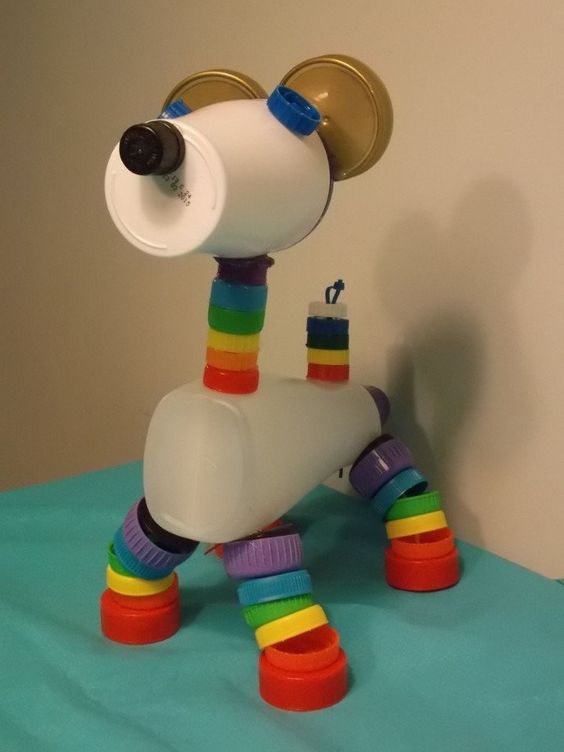 